§1891-D.  AdministrationThe director shall employ a director of the Corps and may employ other personnel as are required to accomplish the purposes of this subchapter.  [PL 2007, c. 240, Pt. NN, §2 (NEW).]The director of the Corps shall work with other agencies and organizations to design the Corps to provide maximum volunteer and work opportunities, job skills training, education, improvements to publicly owned property and assistance with projects conducted by public agencies and nonprofit organizations.  [PL 2007, c. 240, Pt. NN, §2 (NEW).]The director of the Corps shall work with state and local job training agencies, including other service delivery areas and the job service, which may conduct recruitment and referral of individuals interested in participating in the Corps. Agency collaboration with the Corps is on a voluntary basis.  [PL 2007, c. 240, Pt. NN, §2 (NEW).]There is established a dedicated account for the use of the Corps.  This account must be used to receive funds contributed by private and public agencies, organizations or individuals and to expend those funds to promote the purposes of this subchapter.  Notwithstanding any other provision of law, state agencies may transfer money appropriated from the General Fund into this account for purposes of contributing to projects, services or volunteer stipends that benefit the contributing agency.  The Corps may enter into an agreement with a private nonprofit organization designated by the director for the purpose of assisting with the management and operation of the Corps.  The designated organization may accept federal and state funds and private contributions, directly or through the Corps, for the purpose of developing and operating programs of the Corps.  [PL 2007, c. 240, Pt. NN, §2 (NEW).]SECTION HISTORYPL 2007, c. 240, Pt. NN, §2 (NEW). The State of Maine claims a copyright in its codified statutes. If you intend to republish this material, we require that you include the following disclaimer in your publication:All copyrights and other rights to statutory text are reserved by the State of Maine. The text included in this publication reflects changes made through the First Regular and First Special Session of the 131st Maine Legislature and is current through November 1, 2023
                    . The text is subject to change without notice. It is a version that has not been officially certified by the Secretary of State. Refer to the Maine Revised Statutes Annotated and supplements for certified text.
                The Office of the Revisor of Statutes also requests that you send us one copy of any statutory publication you may produce. Our goal is not to restrict publishing activity, but to keep track of who is publishing what, to identify any needless duplication and to preserve the State's copyright rights.PLEASE NOTE: The Revisor's Office cannot perform research for or provide legal advice or interpretation of Maine law to the public. If you need legal assistance, please contact a qualified attorney.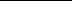 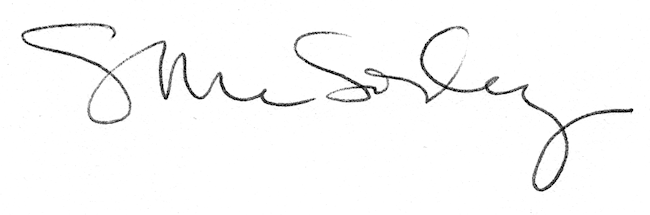 